В соответствии с пунктом 7 статьи 47.1 Бюджетного кодекса Российской Федерации и постановлением Правительства Российской Федерации от 31 августа 2016 г. № 868 "О порядке формирования и ведения перечня источников доходов Российской Федерации" администрация Комсомольского муниципального округа Чувашской Республики п о с т а н о в л я е т:1. Утвердить прилагаемый Порядок формирования и ведения реестра источников доходов бюджета Комсомольского муниципального округа Чувашской Республики.2. Признать утратившими силу:постановление администрации Комсомольского района Чувашской Республики от 24 апреля 2017 г. № 162 "Об утверждении Порядка формирования и ведения реестра источников доходов бюджета Комсомольского муниципального округа Чувашской Республики";постановление администрации Комсомольского района Чувашской Республики от 19 ноября 2018 г. № 688 "О внесении изменений в постановление администрации Комсомольского района Чувашской Республики от 24 апреля 2017 г. №162 "Об утверждении Порядка формирования и ведения реестра источников доходов бюджета Комсомольского района Чувашской Республики".3. Настоящее постановление вступает в силу после его официального опубликования и распространяется на правоотношения, возникшие с 01 января 2023 года.Глава Комсомольского муниципального округа                                                     А.Н. ОсиповПорядок
формирования и ведения реестра источников доходов бюджета Комсомольского муниципального округа Чувашской Республики1. Настоящий Порядок определяет правила формирования и ведения реестра источников доходов бюджета Комсомольского муниципального округа Чувашской Республики (далее - реестр источников доходов бюджета Комсомольского муниципального округа).2. Реестр источников доходов бюджета Комсомольского муниципального округа представляет собой свод информации о доходах бюджета Комсомольского муниципального округа Чувашской Республики (далее - бюджет Комсомольского муниципального округа) по источникам доходов бюджета Комсомольского муниципального округа, формируемой в процессе составления, утверждения и исполнения бюджета Комсомольского муниципального округа на основании перечня источников доходов Российской Федерации.3. Реестр источников доходов бюджета Комсомольского муниципального округа формируется и ведется как единый информационный ресурс, в котором отражаются бюджетные данные на этапах составления, утверждения и исполнения решения Собрания депутатов Комсомольского муниципального округа Чувашской Республики о бюджете Комсомольского муниципального округа Чувашской Республики (далее - решение о бюджете Комсомольского муниципального округа) по источникам доходов бюджета Комсомольского муниципального округа и соответствующим им группам источников доходов бюджета Комсомольского муниципального округа, включенным в перечень источников доходов Российской Федерации.4. Реестр источников доходов бюджета Комсомольского муниципального округа формируется и ведется в электронной форме в государственной интегрированной информационной системе управления общественными финансами "Электронный бюджет" (далее - информационная система).5. Реестр источников доходов бюджета Комсомольского муниципального округа, включая информацию, указанную в пункте 11 настоящего Порядка, ведется на государственном языке Российской Федерации.6. Реестр источников доходов бюджета Комсомольского муниципального округа, включая информацию, указанную в пункте 11 настоящего Порядка, хранится в соответствии со сроками хранения архивных документов, определенными в соответствии с законодательством Российской Федерации об архивном деле.7. При формировании и ведении реестра источников доходов бюджета Комсомольского муниципального округа в информационной системе используются усиленные квалифицированные электронные подписи лиц, уполномоченных действовать от имени участников процесса ведения реестра источников доходов бюджета Комсомольского муниципального округа, указанных в пункте 9 настоящего Порядка.8. Реестр источников доходов бюджета Комсомольского муниципального округа ведется финансовым отделом администрации Комсомольского муниципального округа Чувашской Республики (далее - финотдел администрации Комсомольского муниципального округа).9. В целях ведения реестра источников доходов бюджета Комсомольского муниципального округа структурные подразделения администрации Комсомольского муниципального округа Чувашской Республики, казенные учреждения Комсомольского муниципального округа Чувашской Республики, иные организации, осуществляющие бюджетные полномочия главных администраторов доходов бюджета Комсомольского муниципального округа и (или) администраторов доходов бюджета Комсомольского муниципального округа, обеспечивают предоставление сведений, необходимых для ведения реестра источников доходов бюджета Комсомольского муниципального округа в соответствии с настоящим Порядком.10. Ответственность за полноту и достоверность информации, а также своевременность ее включения в реестр источников доходов бюджета Комсомольского муниципального округа несут участники процесса ведения реестра источников доходов бюджета Комсомольского муниципального округа.11. В реестр источников доходов бюджета Комсомольского муниципального округа в отношении каждого источника доходов бюджета Комсомольского муниципального округа включается следующая информация:а) наименование источника дохода бюджета Комсомольского муниципального округа;б) код (коды) классификации доходов бюджета Комсомольского муниципального округа, соответствующий источнику дохода бюджета Комсомольского муниципального округа, и идентификационный код источника доходов бюджета Комсомольского муниципального округа по перечню источников доходов Российской Федерации;в) наименование группы источников доходов бюджета Комсомольского муниципального округа, в которую входит источник дохода бюджета Комсомольского муниципального округа, и ее идентификационный код по перечню источников доходов Российской Федерации;г) информация о публично-правовом образовании, в доход бюджета которого зачисляются платежи, являющиеся источником дохода бюджета Комсомольского муниципального округа;д) информация об структурных подразделениях администрации Комсомольского муниципального округа Чувашской Республики, казенных учреждениях Комсомольского муниципального округа Чувашской Республики, иных организациях, осуществляющих бюджетные полномочия главных администраторов доходов бюджета Комсомольского муниципального округа Чувашской Республики;е) показатели прогноза доходов бюджета Комсомольского муниципального округа по коду классификации доходов бюджета Комсомольского муниципального округа, соответствующему источнику дохода бюджета Комсомольского муниципального округа, сформированные в целях составления и утверждения решения о бюджете Комсомольского муниципального округа;ж) показатели прогноза доходов бюджета Комсомольского муниципального округа по коду классификации доходов бюджета Комсомольского муниципального округа, соответствующему источнику дохода бюджета Комсомольского муниципального округа, принимающие значения прогнозируемого общего объема доходов бюджета Комсомольского муниципального округа в соответствии с решением о бюджете Комсомольского муниципального округа;з) показатели прогноза доходов бюджета Комсомольского муниципального округа по коду классификации доходов бюджета Комсомольского муниципального округа, соответствующему источнику дохода бюджета Комсомольского муниципального округа, принимающие значения прогнозируемого общего объема доходов бюджета Комсомольского муниципального округа в соответствии с решением о бюджете Комсомольского муниципального округа с учетом решения Собрания депутатов Комсомольского муниципального округа Чувашской Республики о внесении изменений в решение о бюджете Комсомольского муниципального округа;и) показатели уточненного прогноза доходов бюджета Комсомольского муниципального округа по коду классификации доходов бюджета Комсомольского муниципального округа, соответствующему источнику дохода бюджета Комсомольского муниципального округа, формируемые в рамках составления сведений для составления и ведения кассового плана исполнения бюджета Комсомольского муниципального округа;к) показатели кассовых поступлений по коду классификации доходов бюджета Комсомольского муниципального округа, соответствующему источнику дохода бюджета Комсомольского муниципального округа;л) показатели кассовых поступлений по коду классификации доходов бюджета Комсомольского муниципального округа, соответствующему источнику дохода бюджета Комсомольского муниципального округа, принимающего значение доходов бюджета Комсомольского муниципального округа в соответствии с решением Собрания депутатов Комсомольского муниципального округа Чувашской Республики об исполнении бюджета Комсомольского муниципального округа Чувашской Республики (далее - решение об исполнении бюджета Комсомольского муниципального округа).12. В реестре источников доходов бюджета Комсомольского муниципального округа также формируется консолидированная и (или) сводная информация по группам источников доходов бюджета Комсомольского муниципального округа по показателям прогноза доходов бюджета Комсомольского муниципального округа на этапах составления, утверждения и исполнения бюджета Комсомольского муниципального округа, а также кассовым поступлениям по доходам бюджета Комсомольского муниципального округа с указанием сведений о группах источников доходов бюджета Комсомольского муниципального округа на основе перечня источников доходов Российской Федерации.13. Информация, указанная в подпунктах "а" - "д" пункта 11 настоящего Порядка, формируется и изменяется на основе перечня источников доходов Российской Федерации путем обмена данными между информационными системами, в которых осуществляется формирование и ведение перечня источников доходов Российской Федерации и реестров источников доходов бюджета Комсомольского муниципального округа.14. Информация, указанная в подпунктах "е" и "и" пункта 11 настоящего Порядка, формируется и ведется на основании прогноза поступления доходов бюджета Комсомольского муниципального округа, информация, указанная в подпунктах "ж" и "з" пункта 11 настоящего Порядка, формируется и ведется на основании решения о бюджете Комсомольского муниципального округа.15. Информация, указанная в подпункте "к" пункта 11 настоящего Порядка, формируется на основании соответствующих сведений реестра источников доходов Российской Федерации, формируемого в порядке, установленном Министерством финансов Российской Федерации.16. Участники процесса ведения реестра источников доходов бюджета Комсомольского муниципального округа представляют в финотдел администрации Комсомольского муниципального округа информацию, указанную в пункте 11 настоящего Порядка, в следующие сроки:а) информацию, указанную в подпунктах "а" - "д" пункта 11 настоящего Порядка, - незамедлительно, но не позднее одного рабочего дня со дня внесения указанной информации в перечень источников доходов Российской Федерации, реестр источников доходов Российской Федерации;б) информацию, указанную в подпунктах "ж", "з" и "л" пункта 11 настоящего Порядка, - не позднее трех рабочих дней со дня принятия или внесения изменений в решение о бюджете Комсомольского муниципального округа и решение об исполнении бюджета Комсомольского муниципального округа;в) информацию, указанную в подпункте "и" пункта 11 настоящего Порядка, - в соответствии с Порядком составления и ведения кассового плана исполнения бюджета Комсомольского муниципального округа Чувашской Республики и внесения изменений в него, но не позднее пятого рабочего дня каждого месяца года;г) информацию, указанную в подпункте "е" пункта 11 настоящего Порядка, - в соответствии с Порядком составления проекта бюджета Комсомольского муниципального округа Чувашской Республики на очередной финансовый год и плановый период;д) информацию, указанную в подпункте "к" пункта 11 настоящего Порядка, - в соответствии с Порядком составления и ведения кассового плана исполнения бюджета Комсомольского муниципального округа Чувашской Республики и внесения изменений в него, но не позднее пятого рабочего дня каждого месяца года.17. Финотдел администрации Комсомольского муниципального округа, обеспечивают включение в реестры источников доходов бюджета информации, указанной в пункте 11 настоящего Порядка, в следующие сроки:а) информации, указанной в подпунктах "а" - "д" пункта 11 настоящего Порядка, - незамедлительно, но не позднее одного рабочего дня со дня внесения указанной информации в перечень источников доходов Российской Федерации, реестр источников доходов Российской Федерации;б) информации, указанной в подпунктах "ж", "з" и "л" пункта 11 настоящего Порядка, - не позднее пяти рабочих дней со дня принятия или внесения изменений в решение о бюджете Комсомольского муниципального округа и решение об исполнении бюджета Комсомольского муниципального округа;в) информации, указанной в подпункте "и" пункта 11 настоящего Порядка, - в соответствии с Порядком составления и ведения кассового плана исполнения бюджета Комсомольского муниципального округа Чувашской Республики и внесения изменений в него, но не позднее десятого рабочего дня каждого месяца года;г) информации, указанной в подпункте "е" пункта 11 настоящего Порядка, - в соответствии с Порядком составления проекта бюджета Комсомольского муниципального округа Чувашской Республики на очередной финансовый год и плановый период;д) информации, указанной в подпункте "к" пункта 11 настоящего Порядка, - в соответствии с Порядком составления и ведения кассового плана исполнения бюджета Комсомольского муниципального округа Чувашской Республики и внесения изменений в него, но не позднее десятого рабочего дня каждого месяца года.18. Финотдел администрации Комсомольского муниципального округа, в целях ведения реестра источников доходов бюджета Комсомольского муниципального округа в течение одного рабочего дня со дня представления участником процесса ведения реестра источников доходов бюджета Комсомольского муниципального округа информации, указанной в пункте 11 настоящего Порядка, обеспечивают в автоматизированном режиме проверку:наличия информации в соответствии с пунктом 11 настоящего Порядка;соответствия порядка формирования информации правилам, установленным в соответствии с Положением о государственной интегрированной информационной системе управления общественными финансами "Электронный бюджет", утвержденным постановлением Правительства Российской Федерации от 30 июня 2015 г. № 658 "О государственной интегрированной информационной системе управления общественными финансами "Электронный бюджет".19. В случае положительного результата проверки, указанной в пункте 18 настоящего Порядка, информация, представленная участником процесса ведения реестра источников доходов бюджета Комсомольского муниципального округа, образует реестровую запись источника дохода бюджета Комсомольского муниципального округа реестра источников доходов бюджета Комсомольского муниципального округа, которой финотдел администрации Комсомольского муниципального округа присваивает уникальный номер.При направлении участником процесса ведения реестра источников доходов бюджета Комсомольского муниципального округа измененной информации, указанной в пункте 11 настоящего Порядка, ранее образованные реестровые записи обновляются.В случае отрицательного результата проверки, указанной в пункте 18 настоящего Порядка, информация, представленная участником процесса ведения реестра источников доходов бюджета Комсомольского муниципального округа в соответствии с пунктом 11 настоящего Порядка, не образует (не обновляет) реестровые записи. В указанном случае финотдел администрации Комсомольского муниципального округа в течение не более одного рабочего дня со дня представления участником процесса ведения реестра источников доходов бюджета Комсомольского муниципального округа информации уведомляет его об отрицательном результате проверки посредством направления протокола, содержащего сведения о выявленных несоответствиях.20. В случае получения предусмотренного пунктом 19 настоящего Порядка протокола участник процесса ведения реестра источников доходов бюджета Комсомольского муниципального округа не позднее трех рабочих дней со дня получения протокола устраняет выявленные несоответствия и повторно представляет информацию для включения в реестр источников доходов бюджета Комсомольского муниципального округа.21. Уникальный номер реестровой записи источника дохода бюджета Комсомольского муниципального округа реестра источников доходов бюджета Комсомольского муниципального округа по источнику дохода бюджета Комсомольского муниципального округа реестра источников доходов бюджета Комсомольского муниципального округа формируются в соответствии с пунктом 22 общих требований к составу информации, порядку формирования и ведения реестра источников доходов Российской Федерации, реестра источников доходов федерального бюджета, реестров источников доходов бюджетов субъектов Российской Федерации, реестров источников доходов местных бюджетов и реестров источников доходов бюджетов государственных внебюджетных фондов, утвержденных постановлением Правительства Российской Федерации от 31 августа 2016 г. № 868 "О порядке формирования и ведения перечня источников доходов Российской Федерации".22. Реестр источников доходов бюджета Комсомольского муниципального округа направляется в составе документов и материалов, представляемых одновременно с проектом решения о бюджете Комсомольского муниципального округа в Собрание депутатов Комсомольского муниципального округа Чувашской Республики по форме, утверждаемой финотделом администрации Комсомольского муниципального округа.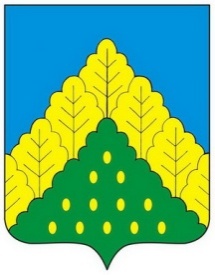 ПроектЧĂВАШ РЕСПУБЛИКИНКОМСОМОЛЬСКИМУНИЦИПАЛЛĂ ОКРУГĔНАДМИНИСТРАЦИЙĔЙЫШẰНУ.03.2023 ç. № Комсомольски ялĕАДМИНИСТРАЦИЯКОМСОМОЛЬСКОГО МУНИЦИПАЛЬНОГО ОКРУГА      ЧУВАШСКОЙ РЕСПУБЛИКИ          ПОСТАНОВЛЕНИЕ.03.2023 г. № село КомсомольскоеОб утверждении Порядка формирования и ведения реестра источников доходов бюджета Комсомольского муниципального округа Чувашской РеспубликиУтвержденпостановлением администрацииКомсомольского муниципального округа Чувашской Республикиот__.03.2023 № ___